	6A	blok 3 en 4		1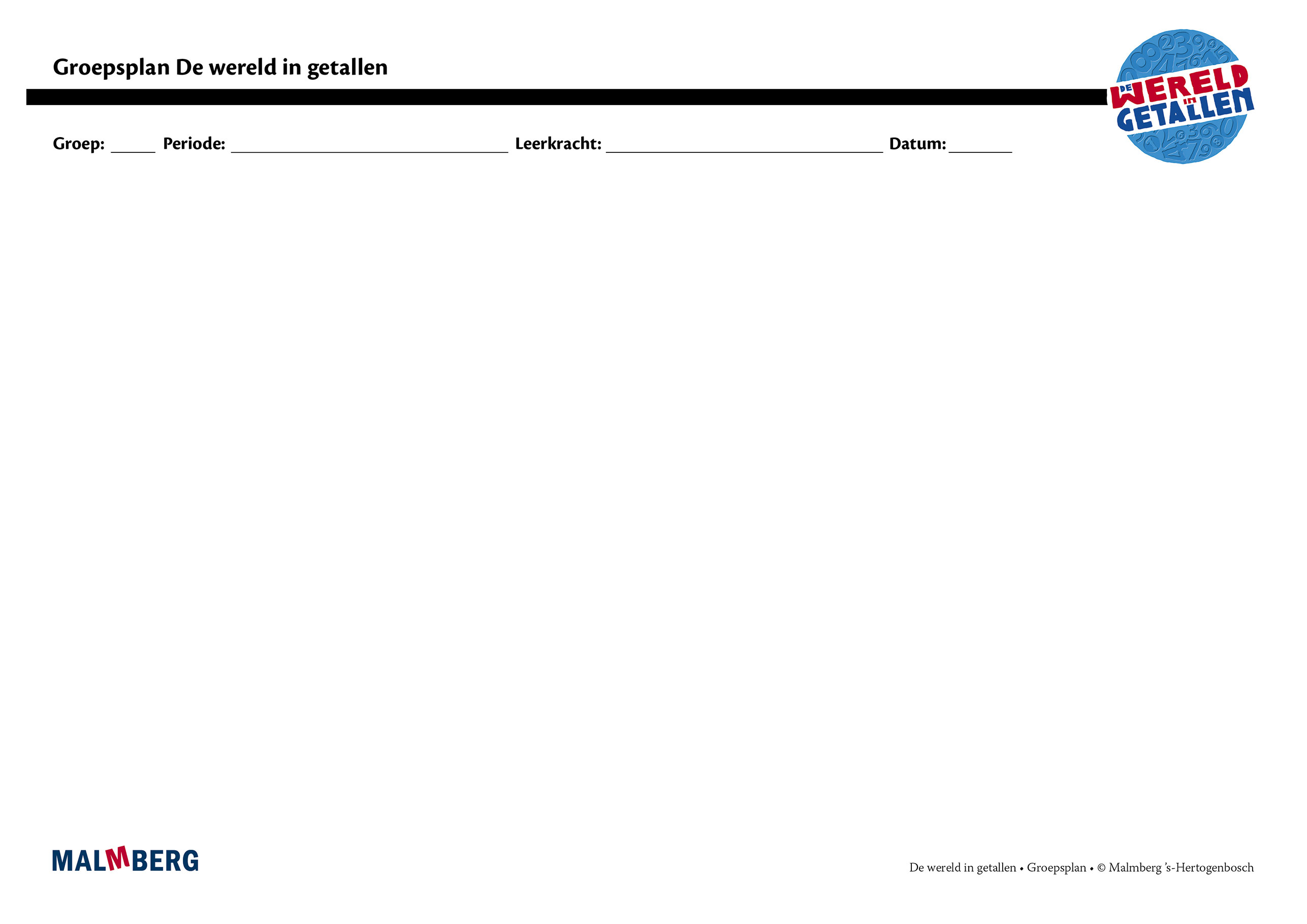 Groep/namenDoelInhoudAanpak/methodiekOrganisatieEvaluatieGroep A = 2 sterren: instructiegevoelige kinderen (basisgroep)Het gaat hier om kinderen bij wie de ontwikkeling van tellen en rekenen normaal verloopt. Toets blok 3 en 4Minimum: 80%Project en basis: 60-80%AutomatiserenGetallen t/m 10 000Tellen met sprongen van 
50, 100, 500 en 1000Kolomsgewijs optellen tot 1000Optellen en aftrekken 
t/m 10 000Afronden honderdtallenVermenigvuldigen en delen (schattend)Vermenigvuldigen en delen met 10 en 100Geld: teruggeven van bedragen tot € 100Tijd: analoge en digitale klok, tijdsduur, maanden van het jaarLengte: km, m, dm, cm, mm Gewicht: kilo(gram), gramInhoud: l, dl, mlGrafiek: staafgrafiekInstructieTellen en getalbegrip:Getallen t/m 10 000Positiewaarde van cijfers in getallen tot 10 000Kommagetallen bij meters, inhoud en gewichtBewerkingen:Optellen en aftrekken 
tot 1000Handig optellen tot 10 000 (inclusief geldbedragen)Introductie cijferend optellen tot 1000Afronden duizendtallenKolomsgewijs aftrekken tot 1000Toepassingen/contextVermenigvuldigen en delen:Vermenigvuldigen 
(inclusief geldbedragen)Schattend vermenigvuldigenGeld:Uitrekenen van kortingTijd:Tijdsduur, koppelen aan digitale en analoge tijdenMeten:Inhoud: introductie centiliterSamenhang tussen inhoudsmaten en lengtematenEenvoudig omrekenen: lengte, gewicht en inhoudMeetkunde:Lezen van een kaartAfstanden berekenen met plattegrond en schaalIntroductie veldcoördinaten Introductie windroos en windrichtingenDiversen:Verhoudingen: schatten met referentiematen, toepassingenDiagrammen: lezen en interpreteren van cirkeldiagramMateriaal WIGRekenboek 6AWerkboek 6Toetsboek 6OefensoftwareHandig rekenen300x4 / 30x4012:3 / 1200:3X10 / x100 / :10Herleidingen3,28 m=… cmStrategieënIeder onderwerp volgensOriëntatieInstructieOefenenToepassenLeerkracht heeft afwisselend een sturende, begeleidende en ondersteunende rol.Doelgericht werken.Interactief onderwijs: 
veel informatieuitwisseling tussen leerkracht en leerlingen en tussen de kinderen onderling.Start met automatiseren5–10 minutenInstructieZelfstandig werken: opgaven van de weektaak40–45 minuten
Weektaak ** volgens blz 7 van de handleidingToets blok 3 en 4CitoGroep B = 1 ster:
instructie-afhankelijke kinderenHet gaat hier om kinderen bij wie de ontwikkeling van tellen en rekenen stagneert. Toets blok 3 en 4Minimum: 80%Project en basis: 60-80%Materiaal WIGRekenboek 6AWerkboek 6(Bijwerkboek 6A)Toetsboek 6OefensoftwareAanvullende materialen om op concreet niveau te werken:Eén oplossing-manier.Leerkracht heeft afwisselend een sturende, begeleidende en ondersteunende rol.Doelgericht werken.Interactief onderwijs: 
veel informatieuitwisseling tussen leerkracht en leerlingen en tussen de kinderen onderling.InstructieVerlengde instructie (bijwerkboek)Zelfstandig werken: opgaven van de weektaakWeektaak * volgens blz 7 van de handleidingToets blok 3 en 4CitoGroep C = 3 sterren:
instructie-onafhankelijke kinderenHet gaat hier om kinderen bij wie de ontwikkeling van tellen en rekenen bovengemiddeld verloopt.Toets blok 3 en 4Minimum: 80%Project en basis: 60-80%Materiaal WIGRekenboek 6AWerkboek 6Pluswerkboek 6Toetsboek 6OefensoftwareLeerkracht heeft afwisselend een sturende, begeleidende en ondersteunende rol.Doelgericht werken.Interactief onderwijs: 
veel informatieuitwisseling tussen leerkracht en leerlingen en tussen de kinderen onderling.(Verkorte) instructieZelfstandig werken: opgaven van de weektaakPluswerkboek (één keer per week instructie)Weektaak *** volgens blz 7 van de handleidingToets blok 3 en 4CitoKinderen met specifieke pedagogische en/of didactische behoeften